Letter of Intent of Purchase of Products/ GoodCompany Name: ABC Private Limited Address: 9668 Winchester Street Owensboro, KY 42301City: OwensboroState: KentuckySubject: Letter of Intent to PurchaseWith respect to your proposal for me to purchase from your product line, we would like to offer my support to the project by way of this letter-of-intent. We offer the following as being a reasonable estimate of how much I would possibly spend and when the purchase would likely occur.The purchase shall follow the needs of six month project cycle which is as follows:The products shall reach the Kentucky through the air service by 31.07.2019. Also, as discussed over the phone call, an advance of 40% shall be paid on acceptance of the letter of Intent while the balance will be paid on the arrival of the products.We hope the letter clear you the outline of the framework of the transaction.Yours truly,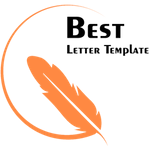 Name: Mark EvangelistBusiness name: ABC Private LimitedJuly$4000August$2500September$2800October$2000November$3200December$3000